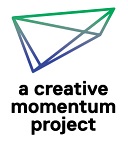 a creative momentum project Support for Creative Hotspot Vaka Folk Arts Festival, Akureyri, Iceland, 23 – 27 May 2017Application Form(* mandatory question)Are you (select 1 or more options)*A Folk/Traditional musicianManager/director/other of a music or traditional arts festivalResearcher Other, please specifyTell us about yourself and what you do in no more than 200 words *Please outline any previous international experience or international linksMusicians: Briefly outline previous performance / recording experienceFestival organisers: Briefly outline the festival(s) you work with and the areas of festival management/administration you are interested in.Researchers: Briefly outline previous and/or ongoing research work in this field including publicationsHow can your participation in Vaka Folk Arts Festival benefit your business/practice/festival/research? *What can you contribute to the Vaka Arts Festival? How does your work fit in with the Festival’s ethos of promoting and valuing folk/traditional music and arts? *How could you share your experience of participating in this event with others in your region? *Please provide links to any relevant online activity e.g. social media, sound clips, videos etc.Would your participation in Vaka Folk Arts Festival require any particular technical requirements? If so, please specifyIf you have additional comment, please add it hereContact NameBusiness NameAddressPhonee-mailRegionNorthern FinlandMid-SwedenWest of Ireland